DRAGI UČENICI, PROMOTRITE OVE SLIKE TE PREPOZNAJTE KOJA PRIKAZUJE DAN, A KOJA NOĆ. ZATIM OBOJITE OBJE SLIKE.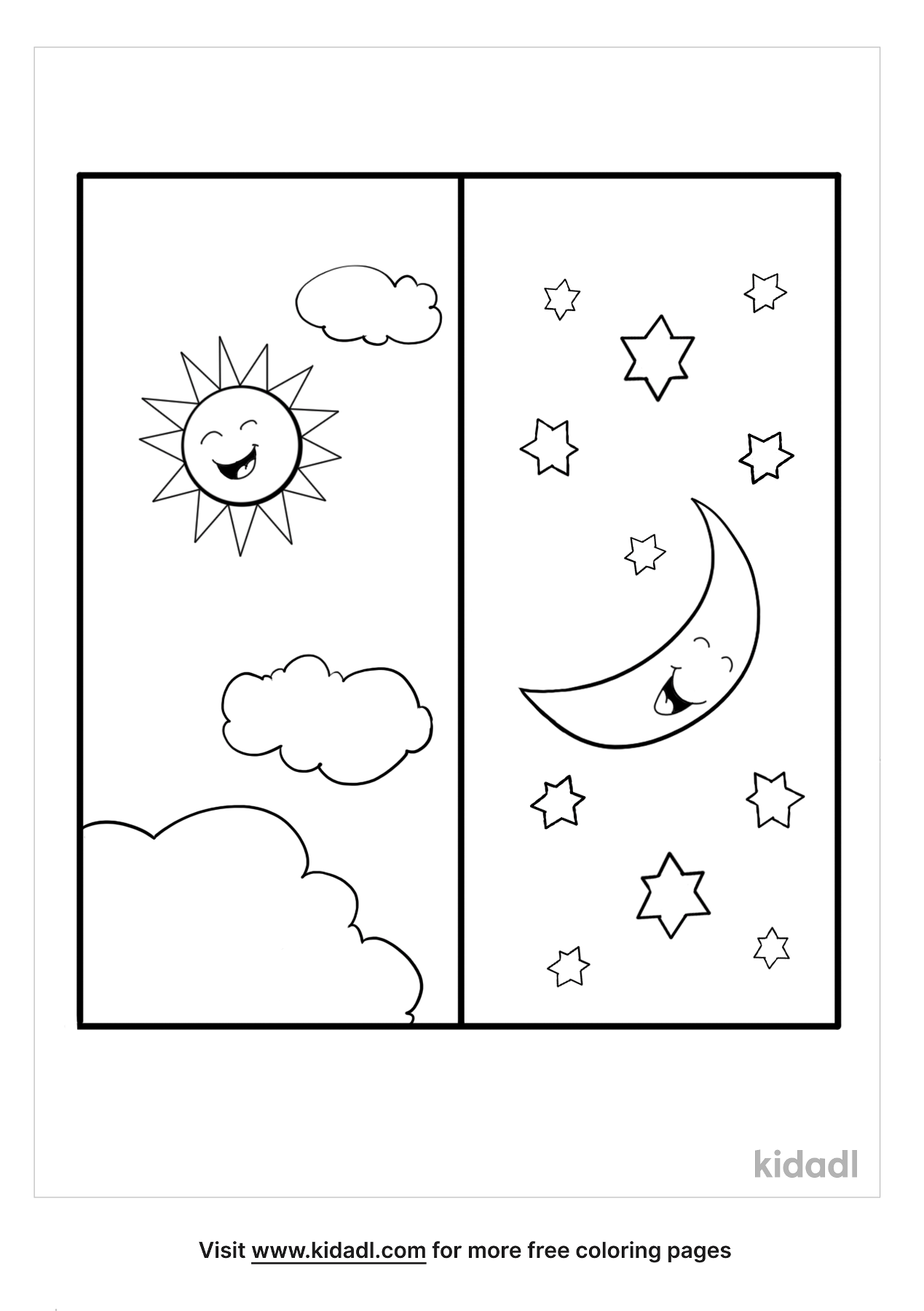 